PENNSYLVANIA PUBLIC UTILITY COMMISSIONHarrisburg, PA  17105-3265Pennsylvania Public Utility Commission		:			    Bureau of Investigation and Enforcement		:		 							:	v.						: 		C-2015-2458845							:Tengiz Kalandadze t/a Philadelphia Limo		:FINAL ORDER		In accordance wit te provisions of Section 332() of te Public Utility Code, 66  C.S. §332(h), the decision of Administrative Law Judge Angela T. Jones dated April 5, 2017, has become final without further Commission action; THEREFORE,IT IS ORDERED:1.	That the formal complaint filed by the Bureau of Investigation and Enforcement of the Pennsylvania Public Utility Commission against Tengiz Kalandadze t/a Philadelphia Limo, at C-2015-2458845 is sustained.  		2.	That Tengiz Kalandadze t/a Philadelphia Limo shall pay a civil penalty of two thousand five hundred dollars ($2,500.00) for violation of the Public Utility Code, 66 Pa. C.S. §§ 501(c) and 512 and 52 Pa.Code §§ 32.2(c), 32.11 and 32.12, by certified check or money order, within twenty (20) days after service of the Commission’s order, made payable to Commonwealth of Pennsylvania and forwarded to:Secretary Rosemary ChiavettaPennsylvania Public Utility CommissionP.O. Box 3265Harrisburg, PA 17105-3265		3.	That Tengiz Kalandadze t/a Philadelphia Limo shall cease and desist from further violations of the Public Utility Code and the Public Utility Commission’s regulations.4.	That the certificate of public convenience at A-2008-2065447 is suspended until Tengiz Kalandadze t/a Philadelphia Limo complies with ordering paragraph 2 above and pays the civil penalty in full5.	That the record at Docket No. C-2015-2458845 shall be marked closed.							BY THE COMMISSION,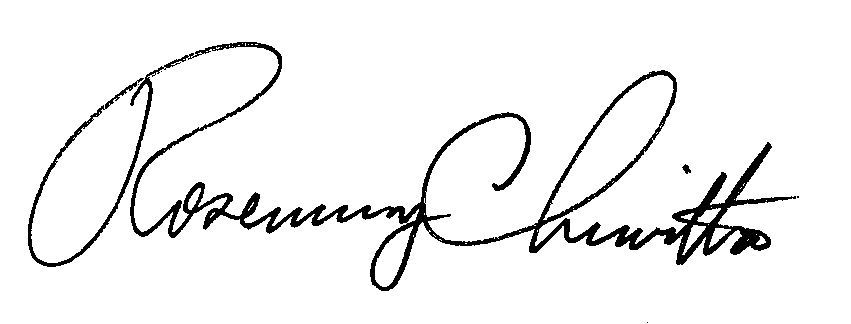 							Rosemary Chiavetta							Secretary(SEAL)ORDER ENTERED: June 16, 2017